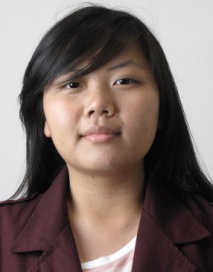 Microsoft Office	Managerial	Punctuality and Time Keeping 	Quick Learner                                     English 	Learning Foreign Language (Currently Studying Korean Language)CookingPlanning